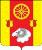 АДМИНИСТРАЦИЯ РЕМОНТНЕНСКОГО СЕЛЬСКОГО ПОСЕЛЕНИЯ РЕМОНТНЕНСКОГО РАЙОНАРОСТОВСКОЙ ОБЛАСТИРАСПОРЯЖЕНИЕ03.10.2016 г.                                        № 90                                 с. РемонтноеО    методике    прогнозированияпоступлений    доходов   бюджетаРемонтненского             сельского поселения,     закрепленных      за главным          администратором-Администрацией Ремонтненскогосельского поселения	В соответствии с пунктом 1 статьи 160.1 Бюджетного кодекса Российской Федерации, постановлением Правительства Российской Федерации от 23.06.2016 № 574 «Об общих требованиях к методике прогнозирования поступлений доходов в бюджеты бюджетной системы Российской Федерации» и приказом Министерства финансов Ростовской области от 05.09.2016 № 91 «Об утверждении Методики прогнозирования поступлений доходов областного бюджета, закрепленных за главным администратором-министерством финансов Ростовской области» приказываю:1.Утвердить Методику  прогнозирования  поступлений   доходов бюджета Ремонтненского сельского поселения, закрепленных за главным администратором - Администрацией Ремонтненского сельского поселения, согласно приложению.2. Контроль за  исполнением настоящего приказа оставляю за собой.И.о. Главы Ремонтненскогосельского поселения                                                             Т.И. Платонова                                                                                                Приложениек распоряжениюАдминистрацииРемонтненскогосельского поселенияот  03.10.2016г. № 90Методика прогнозирования поступлений доходов                                                                                                                                         бюджета Ремонтненского сельского поселения, закрепленных за главным администратором - Администрацией Ремонтненского сельского поселенияМетодика прогнозирования поступлений доходов бюджета Ремонтненского сельского поселения, главным администратором которых является Администрация Ремонтненского сельского поселения (далее – Методика, Администрация), разработана в целях реализации Администрацией полномочий главного администратора доходов бюджета Ремонтненского сельского поселения в части прогнозирования поступлений по закрепленным доходам бюджета Ремонтненского сельского поселения, представления сведений, необходимых для составления проекта бюджета Ремонтненского сельского поселения, составления и ведения кассового плана, проведения факторного анализа отклонений фактического исполнения доходов бюджета Ремонтненского сельского поселения от прогноза доходов.2. Методика определяет порядок исчисления доходов, администрируемых Администрацией.Перечень доходов, закрепленных за главным администратором доходов бюджета Ремонтненского сельского поселения - Администрацией Ремонтненского сельского поселения, наделенным соответствующими полномочиями, определяется решением Собрания депутатов Ремонтненского сельского поселения о бюджете сельского поселения.Методика подлежит уточнению при изменении бюджетного законодательства или иных правовых актов, а также в случае изменения функций Администрации.          3. Доходы бюджета Ремонтненского сельского поселения, рассчитываемые методом прямого счета:951 2 02 01001 10 0000 151 «Дотации бюджетам сельских поселений на выравнивание бюджетной обеспеченности». Прогноз поступлений осуществляется на основании объема дотации на выравнивание бюджетной обеспеченности из областного бюджета, рассчитанного в соответствии с методикой распределения дотаций на выравнивание бюджетной обеспеченности бюджетам сельских поселений, и распределенной проектом областного закона об областном бюджете на очередной финансовый год и на плановый период; 951 2 02  03024 10 0000 151 «Субвенции бюджетам сельских поселений на выполнение передаваемых полномочий субъектов Российской Федерации».  Прогноз поступлений осуществляется в соответствии с методикой расчета и предоставления субвенции местным бюджетам, утвержденной Областным законом от 22.10.2005 № 380-ЗС «О межбюджетных отношениях органов государственной власти и органов местного самоуправления в Ростовской области» и распределенной проектом областного закона об областном бюджете на очередной финансовый год и на плановый период.         4. Доходы, имеющие несистемный, нерегулярный характер поступлений, относящиеся к непрогнозируемым:         951 1 11 09045 10 0000 120  «Прочие поступления от использования имущества, находящегося в собственности сельских поселений (за исключением имущества муниципальных бюджетных и автономных учреждений, а также имущества муниципальных унитарных предприятий, в том числе казенных);         951 1 16 90050 10 0000 140 «Прочие поступления от денежных взысканий (штрафов) и иных сумм в возмещение ущерба, зачисляемые в бюджеты сельских поселений». Учитываются суммы в виде неустойки за нарушение условий контрактов по гражданско-правовым сделкам, в случае нарушения которых поставщик (подрядчик, исполнитель) несет ответственность в соответствии с гражданским законодательством Российской Федерации;         904 1 17 05050 10 0000 180 «Прочие неналоговые доходы бюджетов сельских поселений». Учитываются доходы, не отнесенные на другие статьи аналитической группы подвида доходов бюджетов 100 «Доходы».